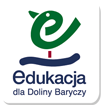 WIE_2019_Kościół w Chełstowie_Omnibus z Doliny BaryczyZa interesujący obiekt wybrałam kościół p.w. św. Idziego w Chełstowie.To zabytek pochodzący z XVII wieku. W latach 30-tych i 50- tych ubiegłego wieku był pieczołowicie remontowany również z udziałem mieszkańców Chełstowa. Jest on bliski memu sercu, gdyż od małego dziecka chodzę do niego na msze święte.Sami tu sprzątamy i przygotowujemy dekoracje z okazji  różnych świąt  i uroczystości kościelnych.Wszyscy chełstowianie są z niego dumni, a młode pary z różnych miejscowości,  planują ślub właśnie   w tym pięknym miejscu.Zuzanna Maszyna